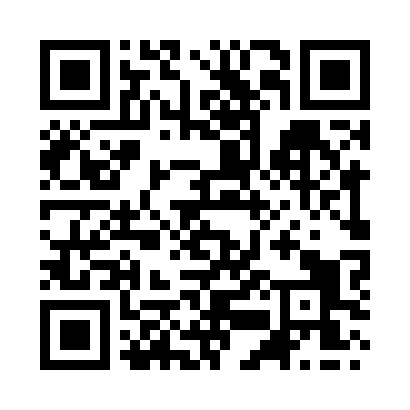 Ramadan times for Alrick, UKMon 11 Mar 2024 - Wed 10 Apr 2024High Latitude Method: Angle Based RulePrayer Calculation Method: Islamic Society of North AmericaAsar Calculation Method: HanafiPrayer times provided by https://www.salahtimes.comDateDayFajrSuhurSunriseDhuhrAsrIftarMaghribIsha11Mon4:544:546:3912:234:066:096:097:5412Tue4:514:516:3612:234:086:116:117:5613Wed4:484:486:3312:234:106:136:137:5814Thu4:464:466:3012:224:126:156:158:0015Fri4:434:436:2812:224:136:186:188:0316Sat4:404:406:2512:224:156:206:208:0517Sun4:374:376:2212:214:176:226:228:0818Mon4:344:346:2012:214:196:246:248:1019Tue4:314:316:1712:214:206:266:268:1220Wed4:284:286:1412:214:226:286:288:1521Thu4:254:256:1212:204:246:306:308:1722Fri4:224:226:0912:204:256:326:328:2023Sat4:194:196:0612:204:276:346:348:2224Sun4:154:156:0312:194:296:376:378:2525Mon4:124:126:0112:194:306:396:398:2726Tue4:094:095:5812:194:326:416:418:3027Wed4:064:065:5512:184:346:436:438:3328Thu4:034:035:5312:184:356:456:458:3529Fri4:004:005:5012:184:376:476:478:3830Sat3:563:565:4712:184:386:496:498:4031Sun4:534:536:441:175:407:517:519:431Mon4:504:506:421:175:417:537:539:462Tue4:464:466:391:175:437:557:559:493Wed4:434:436:361:165:457:587:589:524Thu4:404:406:341:165:468:008:009:545Fri4:364:366:311:165:488:028:029:576Sat4:334:336:281:165:498:048:0410:007Sun4:294:296:261:155:518:068:0610:038Mon4:264:266:231:155:528:088:0810:069Tue4:224:226:201:155:548:108:1010:0910Wed4:194:196:181:145:558:128:1210:12